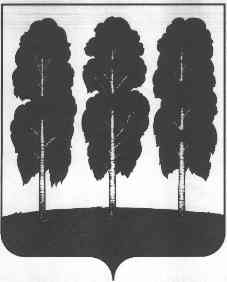 АДМИНИСТРАЦИЯ БЕРЕЗОВСКОГО РАЙОНАХАНТЫ-МАНСИЙСКОГО АВТОНОМНОГО ОКРУГА – ЮГРЫПОСТАНОВЛЕНИЕ от  11.05.2022                                                                                                       № 675пгт. БерезовоО внесении изменений в постановление администрации Березовского района от 29.01.2020 № 50 «Об административном регламенте предоставления муниципальной  услуги «Выдача разрешения на ввод объекта в эксплуатацию при осуществлении строительства,  реконструкции объекта капитального строительства, расположенного на территории Березовского района» и признании утратившими силу некоторых  муниципальных правовых актов администрации Березовского района»В целях приведения муниципального нормативного правового акта  в соответствие с постановлением Правительства Российской Федерации от 18.09.2021 № 1574 «О внесении изменений в требования к предоставлению в электронной форме государственных и муниципальных услуг» и реализации протокола президиума Правительственной комиссии по цифровому развитию, использованию информационных технологий для улучшения качества жизни и условий ведения предпринимательской деятельности от 25 июня 2021 года № 19: 1. Внести в  постановление администрации Березовского района от 29.01.2020 № 50 «Об административном регламенте предоставления муниципальной  услуги «Выдача разрешения на ввод объекта в эксплуатацию при осуществлении строительства,  реконструкции объекта капитального строительства, расположенного на территории Березовского района» и признании утратившими силу некоторых  муниципальных правовых актов администрации Березовского района» следующие изменения:1.1. В заголовке, в пункте 1 постановления и  по всему тексту приложения к постановлению слова «Выдача разрешения на ввод объекта в эксплуатацию при осуществлении строительства,  реконструкции объекта капитального строительства, расположенного на территории Березовского района»  заменить словами «Выдача разрешения на ввод объекта в эксплуатацию» в соответствующем падеже.1.2. В приложении к постановлению:1.2.1. в пункте 1 после слов «при предоставлении муниципальной услуги» дополнить словами «на межселенной территории Березовского района, территории городского поселения Березово и  на территории городских и сельских поселений Березовского района (в случае заключения соглашения о передаче полномочий администрации Березовского района по выдаче разрешений на ввод объектов капитального строительства в эксплуатацию).»;1.2.2.Пункт 4 изложить в следующей редакции:	«4. Информация о ходе рассмотрения заявления о предоставлении муниципальной услуги и о результатах предоставления муниципальной услуги может быть получена заявителем (его представителем) в личном кабинете на Едином и региональном портале, а также в отделе при обращении заявителя лично, по телефону посредством электронной почты.»;1.2.3. абзацы пятый, шестой пункта 12 изложить в следующей редакции:«Службой жилищного и строительного надзора Ханты-Мансийского автономного округа-Югры;Северо-Уральским управлением Федеральной службы по экологическому, технологическому и атомному надзору.»;	1.2.4. абзац второй пункта 13 изложить в следующей редакции: «- выдача (направление) заявителю разрешения на ввод объекта капитального строительства в эксплуатацию (внесение изменений в разрешение на ввод объекта капитального строительства в эксплуатацию), разрешения на ввод объекта в эксплуатацию в отношении этапов строительства, реконструкции объектов капитального строительства в случаях, предусмотренных частью 12 статьи 51 и частью 3.3 статьи 52 Градостроительного кодекса Российской Федерации,  или мотивированный отказ в выдаче разрешения на ввод объекта капитального строительства в эксплуатацию (внесение изменений в разрешение на ввод объекта капитального строительства в эксплуатацию), отказ в выдаче разрешения на ввод объекта в эксплуатацию в отношении этапов строительства, реконструкции объектов капитального строительства.»;1.2.5. абзац первый пункта 14 изложить в следующей редакции: «14. Муниципальная услуга предоставляется в течение пяти рабочих дней со дня поступления в отдел заявления о выдаче разрешения на ввод объекта капитального строительства в эксплуатацию (о внесении изменений в разрешение на ввод объекта капитального строительства в эксплуатацию).»;1.2.6. пункт 16 дополнить абазами тринадцатым - пятнадцатым  следующего содержания:«В случае, если после выдачи разрешения на ввод объекта капитального строительства в эксплуатацию в связи с приостановлением осуществления государственного кадастрового учета и (или) государственной регистрации прав (отказом в осуществлении государственного кадастрового учета и (или) государственной регистрации прав) для устранения причин такого приостановления (отказа) был подготовлен технический план объекта капитального строительства, содержание которого требует внесения изменений в выданное разрешение на ввод объекта капитального строительства в эксплуатацию, застройщик вправе обратиться с заявлением о внесении изменений в данное разрешение с приложением следующих документов:-  технический план объекта капитального строительства, подготовленный в соответствии с Федеральным законом от 13.07.2015 № 218-ФЗ «О государственной регистрации недвижимости»;- иные документы, предусмотренные частью 3 статьи 55 Градостроительного кодекса Российской Федерации, если в такие документы внесены изменения в связи с подготовкой технического плана объекта капитального строительства в соответствии с частью 5.1 статьи 55 Градостроительного кодекса Российской Федерации.»;	 1.2.7.  дополнить  пунктом 19.1 следующего содержания:«19.1. В заявлении о выдаче разрешения на ввод объекта капитального строительства в эксплуатацию застройщиком указываются:- согласие застройщика на осуществление государственной регистрации права собственности застройщика на построенные, реконструированные здание, сооружение и (или) на все расположенные в таких здании, сооружении помещения, машино-места в случае, если строительство, реконструкция здания, сооружения осуществлялись застройщиком без привлечения средств иных лиц;- согласие застройщика и иного лица (иных лиц) на осуществление государственной регистрации права собственности застройщика и (или) указанного лица (указанных лиц) на построенные, реконструированные здание, сооружение и (или) на все расположенные в таких здании, сооружении помещения, машино-места в случае, если строительство, реконструкция здания, сооружения осуществлялись с привлечением средств иных лиц;- сведения об уплате государственной пошлины за осуществление государственной регистрации прав;- адрес (адреса) электронной почты для связи с застройщиком, иным лицом (иными лицами) в случае, если строительство или реконструкция здания, сооружения осуществлялись с привлечением средств иных лиц.»;	1.2.8. пункт 20 изложить в следующей редакции:«20. Способы предоставления заявителем документов.Заявление о предоставлении муниципальной услуги подается в отдел в электронной форме с использованием   Единого и регионального порталов и с использованием государственных информационных систем обеспечения градостроительной деятельности с функциями автоматизированной информационно-аналитической поддержки осуществления полномочий в области градостроительной деятельности;Для застройщиков, наименования которых содержат слова «специализированный застройщик», наряду со способами, указанными в  абзаце втором настоящего пункта, могут осуществляться с использованием единой информационной системы жилищного строительства, предусмотренной Федеральным законом от 30 декабря 2004 года № 214-ФЗ «Об участии в долевом строительстве многоквартирных домов и иных объектов недвижимости и о внесении изменений в некоторые законодательные акты Российской Федерации.».1.2.9. абзац первый пункта 25 изложить в следующей редакции: «25. Основанием для отказа в выдаче разрешения на ввод объекта в эксплуатацию, во внесении изменений в разрешение на ввод объекта капитального строительства в эксплуатацию является:»; 	1.2.10. пункт 30 дополнить абзацем вторым следующего содержания:«В случае представления заявления о предоставлении муниципальной услуги посредством Единого портала, регионального портала или единой информационной системы жилищного строительства вне рабочего времени либо в выходной, нерабочий праздничный день днем поступления заявления о предоставлении муниципальной услуги считается первый рабочий день, следующий за днем представления заявителем указанного заявления.»;1.2.11. абзац шестнадцатый пункта 31 изложить в следующей редакции:«Все помещения, в которых предоставляется муниципальная услуга, должны соответствовать санитарно-эпидемиологическим требованиям, правилам противопожарного режима.»;1.2.12. пункты 34, 35 изложить в следующей редакции:	«34. При предоставлении муниципальной услуги в электронной форме заявителю обеспечиваются:- получение информации о порядке и сроках предоставления  муниципальной услуги посредством Единого и регионального порталов; - формирование заявления на Едином и региональном порталах;- прием и регистрация отделом  заявления о предоставлении муниципальной услуги и иных документов, необходимых для предоставления  муниципальной  услуги посредством Единого и регионального порталов;- получение результата предоставления муниципальной услуги посредством Единого и регионального порталов;- получение сведений о ходе рассмотрения заявления о предоставлении муниципальной услуги посредством Единого и регионального порталов;- осуществление оценки качества предоставления  муниципальной услуги посредством Единого и регионального порталов;- досудебное (внесудебное) обжалование решений и действий (бездействий) администрации, отдела,  а также их должностных лиц, муниципальных служащих, работников посредством Единого и регионального порталов, официального сайта органов местного самоуправления.	Административные процедуры, в электронной форме предусмотренные настоящим административным регламентом выполняются в соответствии с особенностями установленными пунктом 42 настоящего административного регламента.	35. Заявление о предоставлении муниципальной услуги направляется заявителем или его представителем вместе с прикрепленными электронными документами. Заявление о предоставлении муниципальной услуги подписывается заявителем или его представителем, уполномоченным на подписание такого заявления, простой электронной подписью, либо усиленной квалифицированной электронной подписью, либо усиленной неквалифицированной электронной подписью, сертификат ключа проверки которой создан и используется в инфраструктуре, обеспечивающей информационно-технологическое взаимодействие информационных систем, используемых для предоставления государственных и муниципальных услуг в электронной форме, которая создается и проверяется с использованием средств электронной подписи и средств удостоверяющего центра, имеющих подтверждение соответствия требованиям, установленным федеральным органом исполнительной власти в области обеспечения безопасности в соответствии с частью 5 статьи 8 Федерального закона 63-ФЗ, а также при наличии у владельца сертификата ключа проверки ключа простой электронной подписи, выданного ему при личном приеме в соответствии с Правилами использования простой электронной подписи при обращении за получением государственных и муниципальных услуг, утвержденными постановлением Правительства Российской Федерации от 25 января 2013 г. № 33 "Об использовании простой электронной подписи при оказании государственных и муниципальных услуг", в соответствии с Правилами определения видов электронной подписи, использование которых допускается при обращении за получением государственных и муниципальных услуг, утвержденными постановлением Правительства Российской Федерации от 25 июня 2012 г. № 634 «О видах электронной подписи, использование которых допускается при обращении за получением государственных и муниципальных услуг» (далее - усиленная неквалифицированная электронная подпись).»;1.2.13. пункт 42 изложить в следующей редакции:«42. Особенности выполнения административных процедур предусмотренных настоящим разделом в электронной форме.	1) Предоставление муниципальной услуги посредством Единого и регионального порталов осуществляется на основе сведений, содержащихся в Федеральной информационной системе «Федеральный реестр государственных и муниципальных услуг (функций)».  Получение информации о порядке и сроках предоставления муниципальной услуги, в том числе в электронной форме осуществляется заявителями на Едином портале, а так же иными способами, указанными в пункте 3 настоящего административного регламента. 2) Формирование заявления заявителем осуществляется посредством заполнения электронной формы заявления на Едином портале без необходимости дополнительной подачи заявления в какой-либо иной форме. На Едином портале размещаются образцы заполнения электронной формы заявления.Форматно-логическая проверка сформированного заявления осуществляется автоматически после заполнения заявителем каждого из полей электронной формы заявления. При выявлении некорректно заполненного поля электронной формы заявления заявитель уведомляется о характере выявленной ошибки и порядке ее устранения посредством информационного сообщения непосредственно в электронной форме заявления.При формировании заявления заявителю обеспечивается:- возможность копирования и сохранения заявления и иных документов, указанных в пункте 16 настоящего административного регламента, необходимых для предоставления муниципальной услуги;- возможность печати на бумажном носителе копии электронной формы заявления;- сохранение ранее введенных в электронную форму заявления значений в любой момент по желанию пользователя, в том числе при возникновении ошибок ввода и возврате для повторного ввода значений в электронную форму заявления;- заполнение полей электронной формы заявления до начала ввода сведений заявителем с использованием сведений, размещенных в федеральной государственной информационной системе «Единая система идентификации и аутентификации в инфраструктуре, обеспечивающей информационно-технологическое взаимодействие информационных систем, используемых для предоставления государственных и муниципальных услуг в электронной форме» (далее-единая система идентификации и аутентификации), и сведений, опубликованных на Едином портале в части, касающейся сведений, отсутствующих в единой системе идентификации и аутентификации;- возможность вернуться на любой из этапов заполнения электронной формы заявления без потери, ранее введенной информации;- возможность доступа заявителя на Едином портале к ранее поданным им заявлений в течение не менее одного года, а также частично сформированных заявлений-в течение не менее 3 месяцев.Сформированное и подписанное заявление, и иные документы, необходимые для предоставления муниципальной услуги, направляются в отдел посредством Единого портала.3) Предоставление муниципальной услуги начинается с момента приема и регистрации отделом электронных документов, необходимых для предоставления муниципальной услуги.При получении заявления в электронной форме в автоматическом режиме осуществляется форматно-логический контроль заявления. Заявителю сообщается присвоенный заявлению в электронной форме уникальный номер, по которому в соответствующем разделе Единого портала заявителю будет представлена информация о ходе выполнения указанного заявления.Прием и регистрация заявления осуществляются специалистом отдела, ответственным за предоставление муниципальных услуг.После принятия заявления заявителя специалистом отдела, ответственным за предоставление муниципальных услуг, статус заявления заявителя в личном кабинете на Едином портале обновляется до статуса «принято».4) Заявителю в качестве результата предоставления  муниципальной услуги обеспечивается по его выбору возможность:  - получения электронного документа, подписанного с использованием усиленной квалифицированной электронной подписи;- получения информации из государственных (муниципальных) информационных систем, кроме случаев, когда в соответствии с нормативными правовыми актами такая информация требует обязательного ее подписания усиленной квалифицированной электронной подписью; - внесения изменений в сведения, содержащиеся в государственных (муниципальных) информационных системах на основании информации, содержащейся в заявлении (или) прилагаемых к заявлению документах, в случаях, предусмотренных нормативными правовыми актами, регулирующими порядок предоставления муниципальной услуги. При получении результата предоставления муниципальной услуги на Едином портале в форме электронного документа дополнительно обеспечивается возможность получения по желанию заявителя документа на бумажном носителе, подтверждающего содержание электронного документа, являющегося результатом предоставления муниципальной услуги в других организациях, обладающих правом создания (замены) и выдачи ключа простой электронной подписи в целях предоставления муниципальных услуг, информационная система которых интегрирована с Единым порталом в установленном порядке (при наличии у них технической возможности).Заявителю обеспечивается возможность выбрать вариант получения результата предоставления муниципальной услуги в форме электронного документа, подписанного усиленной квалифицированной электронной подписью, независимо от формы или способа обращения за муниципальной услугой.Заявителю предоставляется возможность сохранения электронного документа, являющегося результатом предоставления муниципальной услуги подписанного усиленной квалифицированной электронной подписью, на своих технических средствах, а также возможность направления такого электронного документа в иные органы (организации).5) Заявитель имеет возможность получения информации о ходе предоставления муниципальной услуги.Информация о ходе предоставления муниципальной услуги направляется заявителю в срок, не превышающий одного рабочего дня после завершения выполнения соответствующего действия, на адрес электронной почты или с использованием средств Единого портала по выбору заявителя.При предоставлении муниципальной услуги в электронной форме заявителю направляется:-	уведомление о приеме и регистрации заявления и иных документов, необходимых для предоставления муниципальной услуги, содержащее сведения о факте приема заявления и документов, необходимых для предоставления муниципальной услуги, и начале процедуры предоставления муниципальной услуги, а также сведения о дате и времени окончания предоставления муниципальной услуги;-	уведомление о результатах рассмотрения документов, необходимых для предоставления муниципальной услуги, содержащее сведения о принятии положительного решения о предоставлении муниципальной услуги и возможности получить результат предоставления муниципальной услуги либо мотивированный отказ в предоставлении муниципальной услуги.6) Оценка заявителем качества предоставления муниципальной услуги в электронной форме не является обязательным условием для продолжения предоставления муниципальной услуги.7) Заявителю обеспечивается возможность направления жалобы на решения, действия или бездействие администрации, отдела, должностного лица либо муниципального служащего администрации, отдела в соответствии со статьей 11.2 Федерального закона № 210-ФЗ и в порядке, установленном постановлением Правительства Российской Федерации от 20 ноября 2012 года № 1198 «О федеральной государственной информационной системе, обеспечивающей процесс досудебного, (внесудебного) обжалования решений и действий (бездействия), совершенных при предоставлении государственных и муниципальных услуг».»;	1.2.14. дополнить пунктом  42.2 с заголовком следующего содержания: 	«Порядок исправления допущенных опечаток и ошибок в выданных в результате предоставления  муниципальной услуги документах	42.2. Порядок исправления допущенных опечаток и ошибок в выданных в результате предоставления  муниципальной услуги документах.Заявитель вправе обратиться в отдел с заявлением об исправлении допущенных опечаток и ошибок в выданных в результате предоставления  муниципальной услуги документах (далее - заявление об исправлении допущенных опечаток и ошибок) по форме согласно Приложению 5 к настоящему административному регламенту.В случае подтверждения наличия допущенных опечаток, ошибок в выданных документах отдел вносит исправления в ранее выданный документ являющийся результатом предоставления муниципальной услуги. Дата и номер выданного в результате предоставления  муниципальной услуги документа не изменяются, а в  документе являющимся результатом предоставления муниципальной услуги указывается основание для внесения исправлений (реквизиты заявления об исправлении допущенных опечаток и ошибок и ссылка на соответствующую норму Градостроительного кодекса Российской Федерации) и дата внесения исправлений.Документ, являющийся результатом предоставления муниципальной услуги с внесенными исправлениями допущенных опечаток и ошибок либо решение об отказе во внесении исправлений в документ являющийся результатом предоставления муниципальной услуги по форме согласно приложению 6 к настоящему административному регламенту направляется заявителю   способом, указанным в заявлении об исправлении допущенных опечаток и ошибок, в течение пяти рабочих дней с даты поступления заявления об исправлении допущенных опечаток и ошибок.	Исчерпывающий перечень оснований для отказа в исправлении допущенных опечаток и ошибок в документе, являющимся результатом предоставления муниципальной услуги:-	несоответствие заявителя кругу лиц, указанных в пункте 2 настоящего административного регламента;-	отсутствие факта допущения опечаток и ошибок в документе являющимся результатом предоставления муниципальной услуги.»;1.2.15. дополнить пунктом  42.3 с заголовком следующего содержания:«Порядок выдачи дубликата документа, являющегося результатом предоставления муниципальной услуги.	42.3. Порядок выдачи дубликата документа, являющегося результатом предоставления муниципальной услуги.Заявитель вправе обратиться в отдел с заявлением о выдаче дубликата документа, являющегося результатом предоставления муниципальной услуги (далее - заявление о выдаче дубликата) по форме согласно Приложению 7 к настоящему административному регламенту.В случае отсутствия оснований для отказа в выдаче дубликата документа, являющегося результатом предоставления муниципальной услуги, установленных абзацем пятым настоящего пункта, отдел выдает дубликат документа, являющегося результатом предоставления муниципальной услуги с тем же регистрационным номером и указанием того же срока действия, которые были указаны в ранее выданном документе. В случае, если ранее заявителю был выдан документ, являющийся результатом предоставления муниципальной услуги в форме электронного документа, подписанного усиленной квалифицированной электронной подписью уполномоченного должностного лица, то в качестве дубликата заявителю повторно представляется указанный документ.Дубликат документа, являющегося результатом предоставления муниципальной услуги либо решение об отказе в выдаче дубликата документа, являющегося результатом предоставления муниципальной услуги по форме согласно Приложению 8 к настоящему административному регламенту направляется заявителю  способом, указанным заявителем в заявлении о выдаче дубликата, в течение пяти рабочих дней с даты поступления заявления о выдаче дубликата.	Исчерпывающий перечень оснований для отказа в выдаче дубликата документа, являющегося результатом предоставления муниципальной услуги:- несоответствие заявителя кругу лиц, указанных в пункте 2 настоящего административного регламента.».	1.3.  Дополнить приложениями 5-8 согласно приложениям 1-4 к настоящему постановлению.2. Опубликовать настоящее постановление в газете «Жизнь Югры» и разместить на официальном веб-сайте органов местного самоуправления Березовского района.3. Настоящее постановление вступает в силу после его официального опубликования, действия пункта 19.1 распространяются на правоотношения  возникающие с 01.09.2022.Глава района						                                    П.В. АртеевПриложение 1к постановлению администрации Березовского районаот 11.05.2022 № 675Приложение 5к административному регламентупредоставления муниципальной услуги«Выдача разрешения на ввод объекта в эксплуатацию»ФОРМАЗАЯВЛЕНИЕоб исправлении допущенных опечаток и ошибок
в разрешении на ввод объекта в эксплуатацию  «___» __________20__ г.____________________________________________________________________(наименование органа местного самоуправления) Прошу исправить допущенную опечатку/ ошибку в разрешении на ввод объекта в эксплуатацию. 1. Сведения о заявителе:2. Сведения о выданном градостроительном плане, содержащемдопущенную опечатку/ ошибку3. Обоснование для внесения исправлений в разрешение на ввод объекта в эксплуатациюПриложение:	Номер телефона и адрес электронной почты для связи; Результат муниципальной услуги прошу предоставить (нужное подчеркнуть):- при личном приеме;- по почте;- через Единый либо  региональный портал;Дата________Подпись _______________Приложение 2к постановлению администрации Березовского районаот 11.05.2022 № 675Приложение 6к административному регламентупредоставления муниципальной услуги«Выдача разрешения на ввод объекта в эксплуатацию»Кому: (фамилия, имя, отчество, Куда: место жительства - заявителя (представителя заявителя)           РЕШЕНИЕ об отказе во внесении исправлений в разрешении на ввод объекта в эксплуатацию _____________________________________________________________(наименование органа местного самоуправления)по результатам рассмотрения заявления об исправлении допущенных опечаток и ошибок в разрешении на ввод объекта в эксплуатацию от___ №	(дата и номер регистрации)принято решение об отказе во внесении исправлений в разрешение на ввод объекта в эксплуатациюВы вправе повторно обратиться с заявлением об исправлении допущенных опечаток и ошибок в разрешение на ввод объекта в эксплуатацию после устранения указанных нарушений.Данный отказ может быть обжалован в досудебном порядке путемнаправления жалобы в __________________________, а также в судебном порядке.Дополнительно информируем:	(указывается информация, необходимая для устранения причин отказа во внесении исправлений в разрешение на ввод объекта в эксплуатацию, а также иная дополнительная информация при наличии)Приложение 3к постановлению администрации Березовского районаот 11.05.2022 № 675Приложение 7к административному регламентупредоставления муниципальной услуги«Выдача разрешения на ввод объекта в эксплуатацию»ФОРМАЗАЯВЛЕНИЕо выдаче дубликата разрешения на ввод объекта в эксплуатацию  «___» __________20__ г.____________________________________________________________________(наименование органа местного самоуправления) 1. Сведения о заявителе:2. Сведения о выданном градостроительном плане земельного участка:Прошу выдать дубликат разрешения на ввод объекта в эксплуатацию.Приложение:	Номер телефона и адрес электронной почты для связи; Результат муниципальной услуги прошу предоставить (нужное подчеркнуть):- при личном приеме;- по почте;- через Единый либо региональный портал;Дата________Подпись _______________Приложение 4к постановлению администрации Березовского районаот 11.05.2022 № 675Приложение 8к административному регламентупредоставления муниципальной услуги«Выдача разрешения на ввод объекта в эксплуатацию»Кому: (фамилия, имя, отчество, Куда: место жительства - заявителя (представителя заявителя)РЕШЕНИЕоб отказе в выдаче дубликата разрешения на ввод объекта в эксплуатацию_____________________________________________________________(наименование органа местного самоуправления)по результатам рассмотрения заявления о выдаче дубликата разрешения на ввод объекта в эксплуатацию от	№	(дата и номер регистрации)принято решение об отказе в выдаче дубликата разрешения на ввод объекта в эксплуатацию.Вы вправе повторно обратиться с заявлением о выдаче дубликата разрешения на ввод объекта в эксплуатацию после устранения указанного нарушения.Данный отказ может быть обжалован в досудебном порядке путемнаправления жалобы в __________________________, а также в судебном порядке.Дополнительно информируем:	(указывается информация, необходимая для устранения причин отказа в выдаче дубликата разрешения на ввод объекта в эксплуатацию, а также иная дополнительная информация при наличии)1.1.Сведения о физическом лице, в случае если заявителем является физическое лицо:1.1.1.Фамилия, имя, отчество (при наличии)1.1.2.Реквизиты документа, удостоверяющего личность (не указываются в случае, если заявитель является индивидуальным предпринимателем)1.1.3.Основной государственный регистрационный номер индивидуального предпринимателя1.2.Сведения о юридическом лице:1.2.1.Полное наименование1.2.2.Основной государственный регистрационный номер1.2.3.Идентификационный номер налогоплательщика - юридического лица№Орган (организация), выдавший (-ая) разрешение на ввод объекта в эксплуатациюНомердокументаДатадокумента2.1.3.1.Данные (сведения), указанные вразрешении на ввод объекта в эксплуатациюДанные (сведения), которыенеобходимо указать в разрешении на ввод объекта в эксплуатациюОбоснование суказанием реквизита(ов) документа(ов), документации, наосновании которыхпринималось решение овыдаче разрешения на ввод объекта в эксплуатацию№ пункта административного регламентаНаименование основания для отказа во внесении исправлений в разрешение на ввод объекта в эксплуатациюРазъяснение причин отказа во внесении исправлений в разрешение на ввод объекта в эксплуатацию Указываются основания такого вывода(должность уполномоченного лица  органа местного самоуправления)(подпись)(расшифровка подписи)1.1.Сведения о физическом лице, в случае если заявителем является физическое лицо:1.1.1.Фамилия, имя, отчество (при наличии)1.1.2.Реквизиты документа, удостоверяющего личность (не указываются в случае, если заявитель является индивидуальным предпринимателем)1.1.3.Основной государственный регистрационный номер индивидуального предпринимателя1.2.Сведения о юридическом лице:1.2.1.Полное наименование1.2.2.Основной государственный регистрационный номер1.2.3.Идентификационный номер налогоплательщика - юридического лица№Орган (организация), выдавший (-ая) градостроительный планНомердокументаДатадокумента2.1.№ пункта административного регламентаНаименование основания для отказа в выдаче дубликата  разрешения на ввод объекта в эксплуатацию в соответствии с административным регламентомРазъяснение причин отказа во внесении исправлений в разрешения на ввод объекта в эксплуатациюУказываются основания такого вывода(должность уполномоченного лица  органа местного самоуправления)(подпись)(расшифровка подписи)